Каскад 14 ТЕЛЬ АВИВ — МЕРТВОЕ МОРЕЖивое Мертвое море15 дней — 14 ночейПрибытие в любой день, кроме понедельника и пятницы.Индивидуальные туры по групповой ценеПрограмма тура** Возможно изменение порядка экскурсионных дней, в соответствии с расписанием экскурсий на текущий период.В стоимость тура входит:Групповые трансферы по программе (для желающих заказать индивидуальные трансферы из / в аэропорт необходимо доплатить 90 долларов на человека при проживании в двухместном номере, 234 долларов при проживании в одноместном номере и 41 доллара при проживании в трехместном номере);Проживание в гостинице в Тель-Авиве - 7 ночей;Проживание в гостинице на Мертвом море - 7 ночейПитание - завтраки (завтраки и ужины на Мертвом море).КАТЕГОРИИ «КАСКАДА» 
В ЗАВИСИМОСТИ ОТ ПРОЖИВАНИЯ В ГОСТИНИЦАХ РАЗЛИЧНОГО УРОВНЯ*В случае, если в таблице цен указаны два или более отелей в одной и той же категории, фирма оставляет за собой право окончательного выбора гостиницы, в которой будет проживать турист.СТОИМОСТЬ ТУРА В ЗАВИСИМОСТИ ОТ ДАТЫ ЗАЕЗДА

* В период с 03-05.06.11 и 09-11.06.11 (опера "Аида") - проживание по запросу.
** В период праздника Песах (17.04.11-25.04.11) отели на Мертвом море в категории С закрыты для для продажи.В стоимость тура не входит:Авиаперелет Киев - Тель-Авив - Киев (возможен вылет из Одессы, Днепропетровска, Симферополя, Донецка). Возможна стыковка с рейсами Аэросвита из других городов Украины.Страховка.Первый день:Встреча в аэропорту Бен Гурион. Переезд в Тель-Авив и регистрация в отеле. Встреча в аэропорту Бен Гурион. Переезд в Тель-Авив и регистрация в отеле. 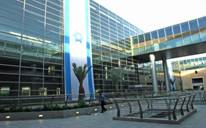 Второй день:Полудневная обзорная экскурсия по маршруту«Тель-Авив/Яффо/IDC»: Тель-Авив. Древний город-порт Яффо. Посещение музея Бриллиантов и выставочного зала Израильского Бриллиантового Центра.Полудневная обзорная экскурсия по маршруту«Тель-Авив/Яффо/IDC»: Тель-Авив. Древний город-порт Яффо. Посещение музея Бриллиантов и выставочного зала Израильского Бриллиантового Центра.Полудневная обзорная экскурсия по маршруту«Тель-Авив/Яффо/IDC»: Тель-Авив. Древний город-порт Яффо. Посещение музея Бриллиантов и выставочного зала Израильского Бриллиантового Центра.Третий день:Экскурсия в Иерусалим по одному из маршрутов, например «Иерусалим Христианский»: Панорама Иерусалима древнего и современного. Гефсиманский сад Масличной горы. Церковь Страстей Господних и Храм Успения Богородицы. Гора Сион - Горница Тайной Вечери. Крестный путь (пять последних остановок). Храм Гроба Господня. Голгофа - место захоронения Иисуса. Стена плача.Экскурсия в Иерусалим по одному из маршрутов, например «Иерусалим Христианский»: Панорама Иерусалима древнего и современного. Гефсиманский сад Масличной горы. Церковь Страстей Господних и Храм Успения Богородицы. Гора Сион - Горница Тайной Вечери. Крестный путь (пять последних остановок). Храм Гроба Господня. Голгофа - место захоронения Иисуса. Стена плача.Экскурсия в Иерусалим по одному из маршрутов, например «Иерусалим Христианский»: Панорама Иерусалима древнего и современного. Гефсиманский сад Масличной горы. Церковь Страстей Господних и Храм Успения Богородицы. Гора Сион - Горница Тайной Вечери. Крестный путь (пять последних остановок). Храм Гроба Господня. Голгофа - место захоронения Иисуса. Стена плача.Четвертый день:Экскурсия по маршруту "Вифлеем. Русский Иерусалим": Эйн-Керем - Горненский монастырь. Вифлеем - церковь Рождества Христова. Русские монастыри на Елеонской горе - Спасо-Вознесенский, Марии-Магдалины. Посещение Русского Подворья - при наличии времени.Экскурсия по маршруту "Вифлеем. Русский Иерусалим": Эйн-Керем - Горненский монастырь. Вифлеем - церковь Рождества Христова. Русские монастыри на Елеонской горе - Спасо-Вознесенский, Марии-Магдалины. Посещение Русского Подворья - при наличии времени.Экскурсия по маршруту "Вифлеем. Русский Иерусалим": Эйн-Керем - Горненский монастырь. Вифлеем - церковь Рождества Христова. Русские монастыри на Елеонской горе - Спасо-Вознесенский, Марии-Магдалины. Посещение Русского Подворья - при наличии времени.Пятый день:«Кейсария, Хайфа, Акко»: Кейсария - город царя Ирода, римский театр, византийская улица. Хайфа - Храм Бахаев, Персидские сады. Акко - древний порт и столица крестоносцев.«Кейсария, Хайфа, Акко»: Кейсария - город царя Ирода, римский театр, византийская улица. Хайфа - Храм Бахаев, Персидские сады. Акко - древний порт и столица крестоносцев.«Кейсария, Хайфа, Акко»: Кейсария - город царя Ирода, римский театр, византийская улица. Хайфа - Храм Бахаев, Персидские сады. Акко - древний порт и столица крестоносцев.Шестой день:Экскурсия на север страны по одному из маршрутов, например «Галилея Христианская»: Долина Армагедон. Назарет: Храм Благовещения. Деревня Канна Галилейская. Река Иордан - место крещения. Кинерет, Тверия. Гора Блаженств (место Нагорной Проповеди). Табха - Храм Умножения Хлебов и Рыб.Экскурсия на север страны по одному из маршрутов, например «Галилея Христианская»: Долина Армагедон. Назарет: Храм Благовещения. Деревня Канна Галилейская. Река Иордан - место крещения. Кинерет, Тверия. Гора Блаженств (место Нагорной Проповеди). Табха - Храм Умножения Хлебов и Рыб.Экскурсия на север страны по одному из маршрутов, например «Галилея Христианская»: Долина Армагедон. Назарет: Храм Благовещения. Деревня Канна Галилейская. Река Иордан - место крещения. Кинерет, Тверия. Гора Блаженств (место Нагорной Проповеди). Табха - Храм Умножения Хлебов и Рыб.Седьмой день:Свободный день. Отдых и купание в Средиземном море.Свободный день. Отдых и купание в Средиземном море.Свободный день. Отдых и купание в Средиземном море.Восьмой день: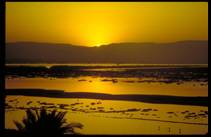 Переезд на Мертвое море.Переезд на Мертвое море.Девятый -четырнадцатый дни:Свободные дни на Мертвом море. Отдых и купание в самом соленом море мира. Свободные дни на Мертвом море. Отдых и купание в самом соленом море мира. Пятнадцатый день:Трансфер с Мертвого моря в аэропорт Бен-Гурион.Трансфер с Мертвого моря в аэропорт Бен-Гурион.Трансфер с Мертвого моря в аэропорт Бен-Гурион.КатегорияУровеньМертвое мореТель-АвивA3*Leonardo InnOlympiaB3* SupIsrotel GanimImperial / Golden BeachC4*Leonardo Plaza / LeonardoMercure B&P / MetropolitanD5*Isrotel / Le Meridien / Daniel / Royal RimonimRenaissance / Crowne PlazaAДаты заезда01.09.11-27.09.1128.09.11-31.11.1101.12.11-31.12.11
11.01.12-29.02.1201.07.11-31.08.1101.01.12-10.01.12APP in DBL13101480128215651376APP in SGL20902392205224582222APP in TRPL12401398121814951306AChild Suppl.760845760760807BДаты заезда
01.09.11-27.09.11
27.11.11-31.12.11
11.01.12-29.02.1201.01.12-10.01.1228.09.11-26.11.1101.07.11-31.08.11BPP in DBL1461152816031698BPP in SGL2260237324962666BPP in TRPL1379144215141599BChild Suppl.9119409771029CДаты заезда01.07.11-31.07.11
01.09.11-27.09.11
01.12.11-31.12.11
11.01.12-29.02.1228.09.11-30.11.1101.01.12-10.01.1201.08.11-31.08.11CPP in DBL1821194318682066CPP in SGL2969318630543205CPP in TRPL1708182117521944CChild Suppl.9409969591138DДаты заезда28.09.11-26.11.1101.07.11-31.07.11 01.09.11-27.09.1127.11.11-30.11.1101.01.12-10.01.1201.08.11-31.08.1101.12.11-31.12.11
11.01.12-29.02.12DPP in DBL252923402435240625292293DPP in SGL417838574122395142353762DPP in TRPL231821382195224222422132DChild Suppl.111010151062107210151015